First Name of Application CV No 453102Whatsapp Mobile: +971504753686 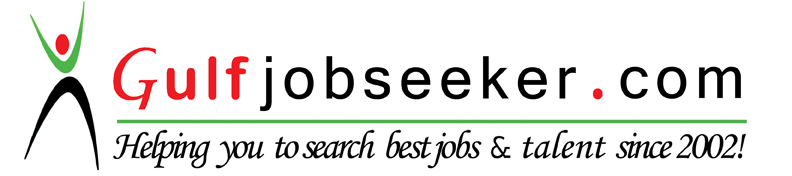 To get contact details of this candidate Purchase our CV Database Access on this link.http://www.gulfjobseeker.com/employer/services/buycvdatabase.php DOB: 24th April 1982, Single, PakistaniSUMMARY Accomplished web designer & front-end developer with extensive experience building open source driven websites, PHP/MySQL, HTML5, CSS3 and various web scripting technologies, web standards and project management. Provide a diverse range of services including custom theme/application/plugin development, SEO/SEM, and branding to an array of clients from a variety of industries. Enthusiastic web professional motivated by challenging projects and deadlines. Being a responsible and dedicated person, I strive to be result-oriented. I enjoy working in a team, but can also work independently of others. My goal is to learn and develop professionally with an employer who is looking for a responsible and determined individual with the drive to succeed.EducationMuhammad Ali Jinnah University 	IslamabadBachelors in Bioinformatics ( Computing )	2008Punjab University	LahoreBachelor of Arts ( Mass Communication ) 	2009Expertise & Technical Skills  : ASP.Net, Php, Office Live Expert , HTML/5,  Java, Java Script , Ajax , Flash Action Script, Android app development ,IOS development , Desktop applications, Web Applications,  SEO, Emarketing, Social Media, C, C#, C++, CCNA , Networking,Top Skills PHP 134, Software Testing 83    Graphic Design 32    CSS 27    Wordpress 26, Website Design 21    Academic Writing 13,  .Net, Banner Design,  Data Processing ,Facebook Marketing, Powerpoint, Web Scraping, Social Engine, YouTube, PDF, After Effects, Articles, Zen Cart, OSCommerce,Based on Freelancer account (https://www.freelancer.com/u/netbee.html )ExperienceAPTECH Computer Education 	RawalpindiCenter Academic Head	2015Leadership and ManagementBe responsible and accountable for setting and advancing the academic strategy of the Department in line with Faculty and University strategic plans and direction.Be an active member of the Faculty Executive Board and contribute to the overall leadership and management of the Faculty: it is expected that Heads of Department will carry functional responsibility for specific agreed cross-cutting Faculty areas.Develops and sustain appropriate structures for management, consultation, decision-making and communication with staff and students.Promotes and represent the University both internally and externally.Responsibility for Teaching and StudentsEnsure the best possible student experience through:The fulfillment of the University´s responsibilities concerning students in respect of their admission, instruction, progress and examination;The availability of pastoral assistance, and Adherence to the regulations and procedures of Faculties and of the SenateRefresh and develop new programmers in order to attract new students and marketsTeleSquad LLC USA 	Pembroke Pines, FLSenior Web Developer (Online Support)	2011-Ongoing Primary Responsibilities:Collaborates effectively with creative team and web designers during the creative process.Provides technical leadership and assumes overall accountability for a successful implementation phase on all client projects. Oversees employee, freelance web developers and partner web developers, ensures technical solutions are properly architected and specified, and reviews all code for quality assurance purposes.In partnership with technical leads, helps set direction for our technology practice.Leads and advances our growing Drupal practice.Responsible for various aspects of ongoing support and maintenance engagements.Partners with project managers and other web developers to successfully manage these client relationships.Client Management Responsibilities:Understands each client’s organizational goals and objectives.Develops lasting relationships with client personnel that foster client ties.Seeks opportunities to increase customer satisfaction and deepen client relationships.Delivers training to client personnel of various skill levels and technical capabilities.Technical Responsibilities:Turns design and user interface mockups into functional websites powered by CMS.In a hands-on fashion, ensures all technology solutions are properly architected and specified.Ensures HTML/CSS is cross-browser and standards compliant and meets accessibility/disability requirements.Integrates websitesCommunication Responsibilities:Delivers engaging, informative and well-organized presentations.Resolves and/or escalate issues in a timely fashion.Understands how to tactfully communicate difficult/sensitive information.Demonstrates strong interpersonal skills.Elicits cooperation from a variety of sources including mStoner management and client team members.Comfortable using teleconferencing and web-based technology to communicate with our clients.Other Responsibilities:Helps team members progress toward their professional development goals.Defines and disseminates technology best practices.Ensures we are proactive in our pursuit of new solutions and innovation within our technology practice.Advances the firm’s thought leadership, specifically around web technologies, via the mStoner blog, social media outlets and industry events and conferences.Development Projects: Rizk Advertising 	11410 S. Harlem Ave. Worth, ILSenior Web Developer & SEO Expert (Online Support)	2011– Ongoing Primary Responsibilities:Development of online shopping carts SEO optimization Business Profile development in wordpress WordPress websites & plugin development Custom CMS, PHP, and CSSDevelopment Projects: SEO Profile Qualified SEO professional with solid experience in developing SEO campaigns, analytics,  SE rankings monitoring, keyword research, site auditing methods, social media optimisation and link building. A clear communicator with a background in account management and marketing, I have a passion for optimising websites to achieve business goals and a talent for improving organic SE rankings with my creative approach and thorough research and analysis. Responsibilities:Develop SEO strategies, and implement and monitor campaignsPerform site analysis, keyword research and mapping, and assess link building opportunitiesPerform competitor SEO researchBased on analysis, results and client feedback, continually improve and modify strategies to optimise effectivenessPrepare analytics and ranking reports and present to clients and managementNurture client relationships and develop relationships with new clientsMaintain maximum effectiveness while adhering to strict deadlines and budgetsKeep up-to-date with constantly changing technological and search engine trends, algorithms and ranking factorsAchievements:Developed and managed a campaign that resulted in doubling of organic web traffic for a major flash-cards sales, leading to a 120% rise in online sales.Was one of the key campaign developers for site optimisation for a major Bridgeview, IL 60455, United States.Helped to re-optimise several large client websites in the wake of Google Panda.As a Freelancer More than 7 years in freelancer filed , complete 200 online successful projects and more then 100+ offsite , and have very strong profile on leading freelancer jobs providing websites like Guru, Odesk , Freelancer, also expert in php applications joomla, opencart, magento, drupal, goldcart, wordpress and many more , providing online security , trouble shooting of all php mysql.Ref: https://www.freelancer.com/u/netbee.htmlOther Development Projects: GMW Hotel Dubai                                                  2013-2014IT Coordinator Assist technical support staff in managing tickets to meet helpdesk service level agreement.Assist project team in planning and implementation of special projects.Assist in preparing technical and functional documentations for operating systems.Respond to client requests in timely and accurate manner.Perform root cause analysis of complex system problems and provide corrective actions.Develop performance and systems models, graphs, charts and specifications to systems staff when needed.Ensure all staffs follow established standards and guidelines.Analyze metrics to evaluate IT system performance and recommend improvements.Develop vendor invoices, financial reports and monthly accruals.Prepare memos, spreadsheets, and presentations for customers and managements.Analyze resource utilization, timesheet, and financial data for assigned project.Prioritize incoming mails and reply to non technical inquiries.Maintain an electronic library of user guides and training materials.Prepare presentations and agendas for business meetings and discussions.Provide administrative support and maintain in-depth knowledge of company policies and procedures.Provide 24/7 online backup support of the website and online booking system.Generatortogo.comClosetcanvas.pkVarietyshayan.comSfassurance.comNeonprints.bizTheequalityshop.comAbaadvertising.comMiamihearingaids.comCelebrity-spa-school.comUniquegrounds.comL1to1.comMiamiscreenprintsupply.comStamplabel.comcelebrity-beauty.comRizkadvertising.comCleopatrajewelers.comBarakehtravel.comGranitemporium.comUaevip.usTarboushgrill.comBoostmymenu.comStore.print312.comVumundo.comAlbawadigrill.comDiscountrepairparts.comPrimeraappliances.com.auVumundousa.comPsychicchicago1.comCountrysquirefoods.comBoxingglovesonline.com.auSpa.salssedan.comJjwi.comFreddelimo.comSocial.salssedan.comHybridmartialartschicago.comComputeroutletstore.netChicagoamtrucking.comPetesfresh.comHousehookah.comYo-yee.comDandyflower.comGmwhotels.comAgcontext.com.auHackerznation.comComfyzone.comChic22.com  Centrotrades.com  Mcdsecurity.co.ukComedyfessional.comMilliondollarliving.comSportsrelocation.comWpehomes.comHardmoneyloans.orgWholesale4media.comJcyber.comWestsidedb.comBuddysbarbq.comGosolars.comGoldfaden.comCookstore.seAdnm.bizServicejoy.com24-7hosting.comTriangelz.comRoshnioep.comGsrmanagement.netQcslab.comAcebiotics.comMsn-international.comMaweshimandi.comLomitorestaurants.comGwiznex.comDbushell.comPakistanhouse.net